Домашнее задание для 4 класса от 9.09.2022Повторение. ММ7 (в тональности D7) имеет структуру = м7 + Б53. Смотрите пример в тетради и постройте от звука "ми", "фа" вверх. Номер 234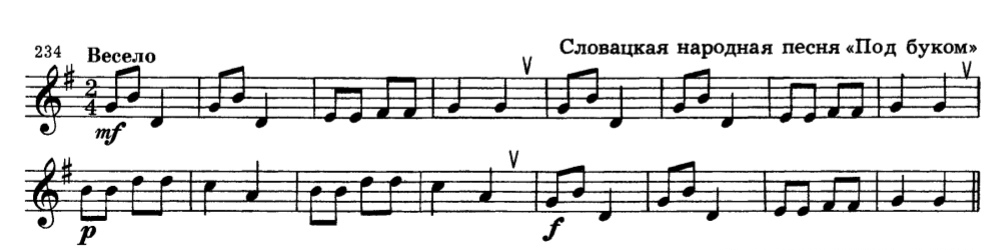 Читать ноты в ритме с дирижированием. На клавиатуре ф-но. Играть и петь Б53, М53 от всех белых клавиш, в пределах первой октавы. Вслушиваться в звучание и запоминать. 